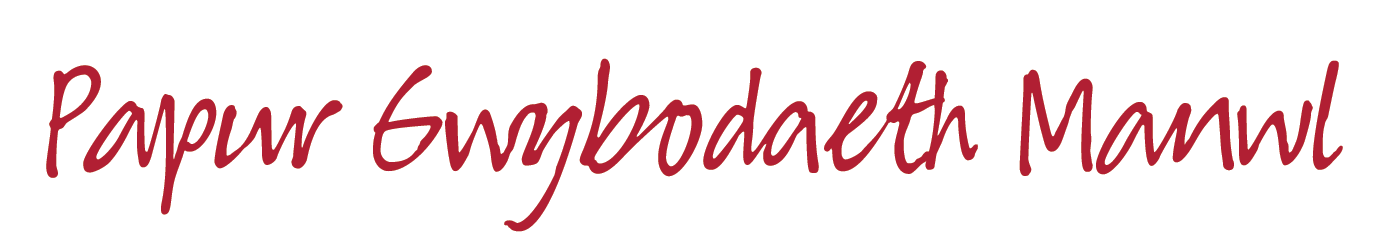 Fframwaith Rheoleiddio
CefndirMae Llywodraeth Cymru wedi cyhoeddi'r fframwaith rheoleiddio diwygiedig. Mae'r fframwaith rheoleiddio yn weithredol i'r landlordiaid cymdeithasol hynny sydd wedi cofrestru ac a gaiff eu rheoleiddio gan Weinidogion Cymru dan Ran 1 Deddf Tai 1996.Mae cyhoeddi'r fframwaith yma'n dilyn gwaith a gynhaliwyd rhwng cymdeithasau tai a CHC y llynedd. Y cyhoeddiad yw'r ddogfen olaf sy'n cefnogi'r fframwaith diwygiedig, a gaiff ei beilota am flwyddyn.Mae ffocws y fframwaith diwygiedig ar lywodraethiant da a hyfywedd ariannol. Bydd hyn yn cynnwys sut y caiff y Bwrdd ei sicrhau y caiff ei brif gyfrifoldeb o ofalu fod y gymdeithas yn cael ei rhedeg yn effeithlon ei gyflawni'n llwyr.
Beth yw egwyddorion allweddol y fframwaith newydd?Tenantiaid wrth galon rheoleiddio.Bwrdd Rheoleiddiol Cymru: Mae'r Bwrdd yn fwrdd ymgynghorol a sefydlwyd gan Lywodraeth Cymru i oruchwylio gweithrediad y fframwaith rheoleiddio.Cyd-reoleiddio: Mae hyn yn parhau i weithredu fel egwyddor y mae'r ymagwedd at reoleiddio yn seiliedig arni.
Beth fydd ymagwedd y rheoleiddiwr?Bydd y ffocws rheoleiddio yn canolbwyntio ar risgiau strategol a materion hyfywedd busnes.Cymesur: seiliedig ar risg, dim yr un fath i bawb. Tryloyw ac agored: annog rhannu gwybodaeth a bod yn glir am sut y gwneir penderfyniadau.  Cyson: sicrhau cysondeb ar draws y dyfarniadau rheoleiddio.  Hyrwyddo gwelliant a dysgu parhaus: defnyddio dirnadaeth a her i helpu cymdeithasau i wella a chefnogi'r sector yn ei gyfanrwydd. 
Beth sy'n wahanol am yr ymagwedd newydd? Safonau perfformiad yn disodli canlyniadau cyflawni: Mae gan y fframwaith newydd ffocws cryf ar y 'torwyr busnes' o fewn sefydliad, yn cynnwys hyfywedd ariannol a llywodraethiant. Mae hyn yn golygu y cafodd canlyniadau cyflawni eu hamnewid am set o safonau perfformiad. Mae'r safonau perfformiad yn dynodi elfennau craidd trefniadaeth gref ac yn canolbwyntio rheoleiddio i fyny i'r Bwrdd, y weithrediaeth a hyfywedd y sefydliad, ac ymaith o wneud penderfyniadau ar lefel weithredol. Wrth ochr pob safon perfformiad mae naratif byr sy'n nodi mwy o arweiniad ar sut y dylid dehongli'r safon honno. Bydd y rheoleiddiwr yn defnyddio'r safonau perfformiad i wneud dyfarniad ar allu'r sefydliad i wella.Datganiad blynyddol o gydymffurfiaeth: Datganiad gan y bwrdd sy'n nodi os yw'n fodlon neu'n sicr ei fod yn cyflawni'r holl safonau perfformiad. Dylai cymdeithasau sicrhau fod ganddynt sylfaen tystiolaeth i gefnogi eu datganiad cydymffurfiaeth blynyddol. Mae gan y rheoleiddiwr dempled o ddatganiad cydymffurfiaeth y gall cymdeithasau ei ddefnyddio os dymunant.Dyfarniad rheoleiddio clir: Cyhoeddir dyfarniadau rheoleiddiol o leiaf yn flynyddol ar gyfer pob cymdeithas tai yng Nghymru. Bydd hyn yn cynnwys dyfarniad o 'allu i wella' llywodraethiant a hyfywedd ariannol pob cymdeithas tai. Mae dyfarniadau rheoleiddio yn awr yn cynnwys lefel dyfarniad cyd-reoleiddio ar lywodraethiant (yn cynnwys ansawdd gwasanaeth) ac ar hyfywedd ariannol. Mae'r dyfarniad hwn yn seiliedig ar y safonau perfformiad newydd.Hunanarfarnu: Dylid parhau i gynnal hunanarfarniadau rheolaidd a dylent fod ar gael i denantiaid.
Pa wybodaeth y bydd y rheoleiddiwr yn ei defnyddio i ddatblygu ei ddyfarniad am gymdeithas tai?Bydd yr asesiad yn seiliedig ar fod y gymdeithas tai yn cyflawni'r safonau perfformiad. Mewn achosion lle na chaiff y safon perfformiad ei gyflawni, mae'n rhaid bod cynlluniau credadwy, cyflawnadwy a gydag amserlen i reoli a gwella eu perfformiad a chydymffurfio.Bydd y rheoleiddiwr yn cyhoeddi lefel statws cyd-reoleiddio ar gyfer llywodraethiant a hyfywedd ariannol fel rhan o'r dyfarniad rheoleiddiol.Y dystiolaeth allweddol fydd yn rhoi gwybodaeth i'r rheoleiddiwr fydd y datganiad cydymffurfiaeth a'r hunanarfarniad wedi ei driongli yn erbyn gwybodaeth o amrywiaeth o ffynonellau.Pryd y gweithredir y fframwaith newydd? Mae'r fframwaith newydd yn ei le ac mae'r rheoleiddiwr yn ei ddefnyddio. Yn ymarferol, bu llawer o wasanaethau tai'n defnyddio'r ymagwedd newydd ers mis Ionawr 2017 a chyflwyno'r ymagwedd newydd at ddyfarniadau rheoleiddiol.
A fydd adolygiad? 
Caiff y fframwaith ei beilota am flwyddyn. Bydd adolygiad ac mae CHC yn annog aelodau i roi adborth ar y fframwaith yn ystod blwyddyn gyntaf ei weithrediad.Gofynnir i chi anfon barn a sylwadau ar y fframwaith newydd at Clarissa-Corbisiero-Peters@chcymru.org.uk os gwelwch yn dda.Cartrefi Cymunedol CymruMehefin 2017